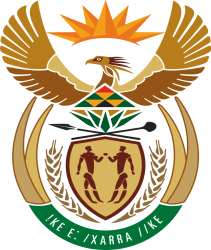 MINISTER IN THE PRESIDENCY: PLANNING, MONITORING AND EVALUATION REPUBLIC OF SOUTH AFRICAPrivate Bag X1000, Pretoria, 0001 |Tell 012 300 5200 / 021 464 2100________________________3613.	Ms M O Mokause (EFF) to ask the Minister in The Presidency:Whether (a) his Office and/or (b) any entity reporting to him own land; if so, in each case, (i) where is each plot of land located, (ii) what is the size of each specified plot and (iii) what is each plot currently being used for?			NW4042EReply: The Department of Planning, Monitoring and Evaluations (DPME) and the National Youth Development Agency (NYDA) do not own land.